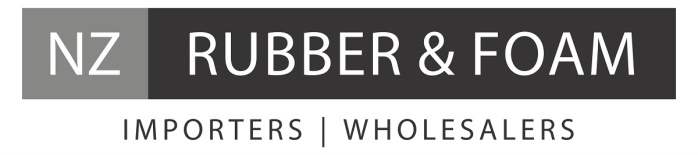 30% Nitrile Rubber with Cloth InsertionColourBlackHardness65 +/-5 ShoreATensile Strength3MPAElongation200%SurfaceSmoothDensity1.5g/cm³Temperature Range-10°C – 70°C